Refreshing Rivers – Year 5 Autumn 2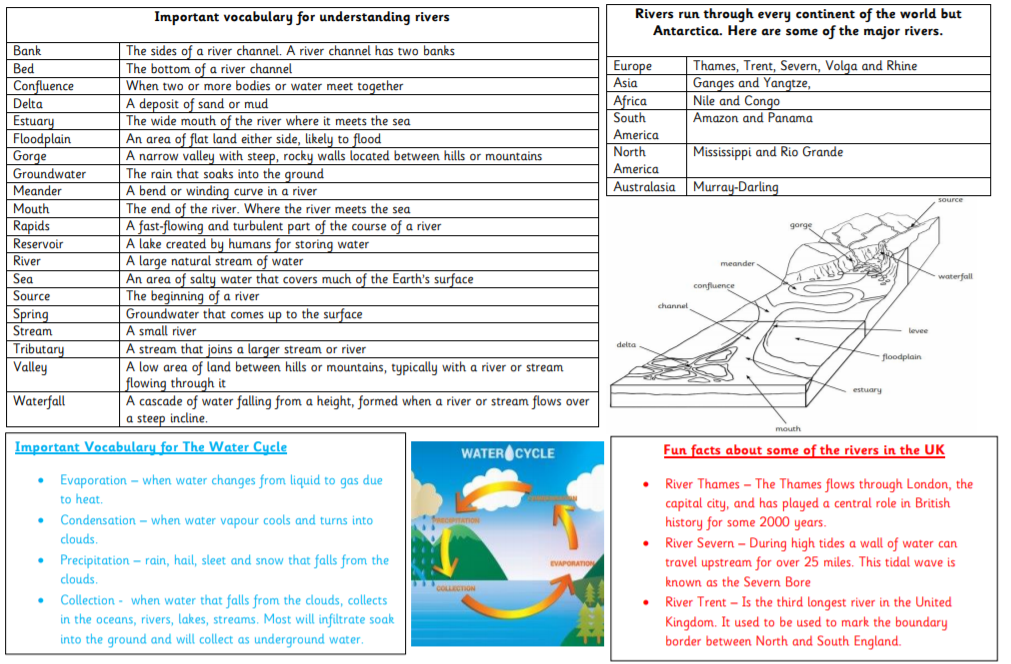 